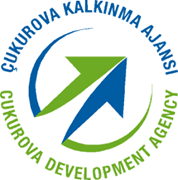 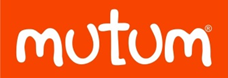 Mal Alımı İşi İçin İhale İptal İlanı 03.08.2012 saat:14:00 da planlanan Karacaoğlan Gıda Tarım İletişim Turizm Otomotiv Tekstil Tic. Ve San. Ltd. Şti., Çukurova Kalkınma Ajansı 2011 yılı Rekabet Gücünün Artırılması Mali Destek Programı Kapsamında sağlanan mali destek ile Karaman Yolu Üzeri Gençali Köyü Yol Ayrımı MUT/MERSİN adresinde ““MUTUM” Organik Zeytinyağı ile Rekabet Gücümüzü Artırma Projesi” için;Lot 1: 1. 80 Ton/Gün(24 Saat) Kapasiteli Kontinü Sistem Zeytinyağı Ekstraksiyon Tesisi Ekipmanlarıyla Komple – 1 Ünitemal alımı işi için yeterli sayıda teklif gelmediğinden dolayı rekabet ortamı oluşmamıştır. Bu nedenden dolayı ihalemiz iptal edilmiştir. Önümüzdeki günlerde tekrar ihaleye çıkılacaktır. Kamuoyuna duyurulur.